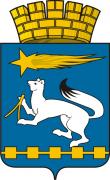 АДМИНИСТРАЦИЯ ГОРОДСКОГО ОКРУГА НИЖНЯЯ САЛДАП О С Т А Н О В Л Е Н И Е08.10.2021                                                                                                    №  519г. Нижняя СалдаО признании утратившим силу постановления администрации городского округа Нижняя Салда от 22.01.2021 № 35 «Об установлении особого противопожарного режима на территории городского округа Нижняя Салда»В соответствии с пунктом 1 статьи 111 Областного закона от 10 марта 1999 года № 4-ОЗ «О правовых актах Свердловской области», руководствуясь Уставом городского округа Нижняя Салда, в связи с завершением пика возникновения природных пожаров на территории городского округа Нижняя Салда, администрация городского округа Нижняя Салда ПОСТАНОВЛЯЕТ: 1. Признать утратившим силу постановление администрации городского округа Нижняя Салда от 22.01.2021  № 35 «Об установлении особого противопожарного режима на территории городского округа Нижняя Салда» с 5 октября 2021 года. 2. Опубликовать настоящее постановление в газете «Городской вестник плюс» и разместить на официальном сайте администрации городского округа Нижняя Салда.Глава городского округа Нижняя Салда                                                                                     А.А. Матвеев